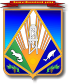 МУНИЦИПАЛЬНОЕ ОБРАЗОВАНИЕХАНТЫ-МАНСИЙСКИЙ РАЙОНХанты-Мансийский автономный округ – ЮграАДМИНИСТРАЦИЯ ХАНТЫ-МАНСИЙСКОГО РАЙОНАП О С Т А Н О В Л Е Н И Еот 29.01.2018                                                                                                  № 39г. Ханты-МансийскОб утверждении административного регламента предоставления муниципальной услуги по предоставлению информации о порядке предоставления жилищно-коммунальных услуг населениюВ соответствии с Федеральным законом от 27 июля 2010 года                 № 210-ФЗ «Об организации предоставления государственных                        
и муниципальных услуг», Уставом Ханты-Мансийского района, постановлением администрации Ханты-Мансийского района                                  от 8 апреля 2016 года № 121 «О разработке и утверждении административных регламентов предоставления муниципальных услуг»:1. Утвердить административный регламент предоставления муниципальной услуги по предоставлению информации о порядке предоставления жилищно-коммунальных услуг населению согласно приложению.2.	Опубликовать (обнародовать) настоящее постановление в газете «Наш район» и разместить на официальном сайте администрации Ханты-Мансийского района. 3. Настоящее постановление вступает в силу после официального опубликования (обнародования), за исключением пункта 33 приложения, вступающего в силу с момента реализации предоставления муниципальной услуги в электронной форме посредством федеральной государственной информационной системы «Единый портал государственных 
и муниципальных услуг (функций)», но не позднее 31 декабря 2018 года.4.	Контроль за выполнением постановления возложить                             на заместителя главы Ханты-Мансийского района, директора департамента строительства, архитектуры и ЖКХ.Глава Ханты-Мансийского района			                         К.Р.МинулинПриложение 
к постановлению администрации Ханты-Мансийского района    от 29.01.2018 № 39Административный регламент 
предоставления муниципальной услуги по предоставлению информации о порядке предоставления жилищно-коммунальных услуг населениюI. Общие положенияПредмет регулирования административного регламента1. Настоящий административный регламент предоставления муниципальной услуги по предоставлению информации о порядке предоставления жилищно-коммунальных услуг населению (далее – административный регламент, муниципальная услуга) устанавливает сроки и последовательность административных процедур и административных действий администрации Ханты-Мансийского района (далее также – уполномоченный орган, администрация района) и ее органа, департамента строительства, архитектуры и жилищно-коммунального хозяйства (далее также – департамент), а также порядок его взаимодействия с заявителями и организациями при предоставлении муниципальной услуги.Предоставление информации о порядке предоставления жилищно-коммунальных услуг осуществляется населению, проживающему 
на территории Ханты-Мансийского района.Сведения о заявителях2. Заявителями являются физические, юридические лица, индивидуальные предприниматели. При предоставлении муниципальной услуги от имени заявителей вправе обратиться их законные представители, действующие в силу закона, или их представители на основании доверенности.Порядок информированияо предоставлении муниципальной услуги3. Информация о месте нахождения, справочных телефонах, графике работы, адресах электронной почты администрации района, департамента и должностных лиц, участвующих в предоставлении муниципальной услуги (далее – место предоставления муниципальной услуги):1) администрация района: место нахождения (почтовый адрес): 628002, г. Ханты-Мансийск, 
ул. Гагарина, д. 214;приемная: 3 этаж, кабинет № 300, телефон: 8 (3467) 35-28-00, 
факс: 8 (3467) 35-28-09;   адрес электронной почты: office@hmrn.ru; adm@hmrn.ru;график работы администрации района: ежедневно, кроме субботы                 и воскресенья и нерабочих праздничных дней, с 09 ч 00 мин до 17 ч 00 мин (в понедельник – до 18 ч 00 мин) с перерывом на обед с 13 ч 00 мин                 
до 14 ч 00 мин;2) департамент строительства, архитектуры и жилищно-коммунального хозяйства:место нахождения (почтовый адрес): 628002, г. Ханты-Мансийск, 
ул. Гагарина, д. 142;приемная: 2 этаж, телефон 8 (3467) 33-24-00;телефон для справок: 8 (3467) 32-17-95;адрес электронной почты департамента: dsajkh@hmrn.ru;адрес электронной почты должностных лиц управления реформирования и развития жилищно-коммунального хозяйства: 
pvv-dsa@hmrn.ru, nag-dsa@hmrn.ru, kap-dsa@hmrn.ru;место нахождения управления реформирования и развития жилищно-коммунального хозяйства: кабинет № 13;график работы: ежедневно (кроме субботы и воскресенья                             и нерабочих праздничных дней) с 09 ч 00 мин до 17 ч 00 мин (понедельник с 09 ч 00 мин до 18 ч 00 мин) с перерывом на обед с 13 ч 00 мин                           
до 14 ч 00 мин (нерабочие праздничные дни определяются в соответствии со статьей 112 Трудового кодекса Российской Федерации);прием инвалидов по вопросам предоставления муниципальной услуги осуществляется должностными лицами управления реформирования и развития жилищно-коммунального хозяйства в здании администрации Ханты-Мансийского района по адресу: г. Ханты-Мансийск, ул. Гагарина,     д. 214, 1 этаж, кабинет 106, в соответствии с графиком, указанным 
в настоящем подпункте, с правом предварительной записи на прием 
по телефонам: 8 (3467) 35-28-00 (приемная администрации района),
8 (3467) 33-24-76 (управление реформирования и развития жилищно-коммунального хозяйства).4. Информация о местах нахождения и графиках работы автономного учреждения Ханты-Мансийского автономного округа – Югры «Многофункциональный центр предоставления государственных и муниципальных услуг Югры» и его территориально обособленных структурных подразделений (далее – МФЦ) указаны в приложении 1                       к настоящему административному регламенту. 5. Сведения, указанные в пунктах 3, 4 настоящего административного регламента, размещаются на информационных стендах в месте предоставления муниципальной услуги и в информационно-телекоммуникационной сети «Интернет»:на официальном сайте администрации Ханты-Мансийского района www.hmrn.ru (далее – официальный сайт);в федеральной государственной информационной системе «Единый портал государственных и муниципальных услуг (функций)» www.gosuslugi.ru (далее – Единый портал);в региональной информационной системе Ханты-Мансийского автономного округа – Югры «Портал государственных и муниципальных услуг (функций) Ханты-Мансийского автономного округа – Югры» 86.gosuslugi.ru (далее – региональный портал).6. Информирование заявителей по вопросам предоставления муниципальной услуги осуществляется в следующих формах:устной (при личном обращении заявителя и/или по телефону);письменной (при письменном обращении заявителя по почте, электронной почте, факсу);в форме информационных (мультимедийных) материалов в информационно-телекоммуникационной сети «Интернет» посредством официального сайта, Единого и регионального портала.7. Информация о муниципальной услуге также размещается на информационном стенде в месте предоставления муниципальной услуги в форме информационных (текстовых) материалов.8. В случае устного обращения (лично или по телефону) заявителя специалист департамента или работник МФЦ, ответственный за предоставление муниципальной услуги, осуществляет устное информирование (соответственно лично или по телефону) обратившегося за информацией заявителя. Устное информирование осуществляется 
в соответствии с графиками работы департамента и МФЦ, указанными 
в пунктах 3, 4 настоящего административного регламента, продолжительностью не более 15 минут.Ответ на телефонный звонок начинается с информации 
о наименовании органа, МФЦ, в который обратился заявитель, фамилии, имени, отчестве и должности специалиста, принявшего телефонный звонок.Если специалист, принявший звонок, не может самостоятельно ответить на поставленный вопрос, телефонный звонок по выбору обратившегося лица специалист переадресует (переводит) на другое должностное лицо или сообщает номер телефона, по которому предоставляется запрашиваемая информация.Если для подготовки ответа требуется продолжительное время, должностное лицо, предоставляющее информацию в устной форме, по выбору обратившегося лица специалист предлагает направить в департамент письменное обращение о предоставлении ему письменного ответа либо определяет другое удобное для обратившегося лица время устного консультирования.Ответ на письменное обращение по вопросу предоставления муниципальной услуги направляется заявителю на почтовый адрес или адрес электронной почты в срок, не превышающий 15 календарных дней со дня регистрации письменного обращения в администрации района или департаменте.Ответ должен содержать фамилию, имя, отчество заявителя, должность и номер телефона исполнителя и направляться по почтовому адресу, адресу электронной почты, указанному в обращении.Срок информирования заявителя о ходе предоставления муниципальной услуги осуществляется в день обращения заявителя в департамент или МФЦ.Для получения заявителями информации по вопросам предоставления муниципальной услуги посредством Единого и регионального портала необходимо использовать адреса в информационно-телекоммуникационной сети «Интернет», указанные в пункте 5 настоящего административного регламента.Информация на Едином или региональном портале о порядке и сроках предоставления муниципальной услуги предоставляется заявителю бесплатно.Доступ к информации о сроках и порядке предоставления муниципальной услуги осуществляется без выполнения заявителем каких-либо требований, в том числе без использования программного обеспечения, установка которого на технические средства заявителя требует заключения лицензионного или иного соглашения с правообладателем программного обеспечения, предусматривающего взимание платы, регистрацию или авторизацию заявителя, или предоставление им персональных данных.9. На стенде в месте предоставления муниципальной услуги или                      в информационно-телекоммуникационной сети «Интернет» размещается следующая информация:о месте нахождения, графике работы, справочных телефонах, адресах электронной почты администрации района и (или) департамента и его структурного подразделения, ответственного за предоставление муниципальной услуги (информация размещается в информационно-телекоммуникационной сети «Интернет»);круг заявителей (информация размещается в информационно-телекоммуникационной сети «Интернет»);срок предоставления муниципальной услуги (информация размещается на Едином или региональном портале);блок-схема предоставления муниципальной услуги;исчерпывающий перечень документов, необходимых для предоставления муниципальной услуги, и требования к таким документам (информация размещается на Едином или региональном портале);бланки заявления о предоставлении муниципальной услуги и образец их заполнения;результат предоставления муниципальной услуги и порядок его предоставления заявителю (информация размещается на Едином или региональном портале);об отсутствии оснований для отказа в предоставлении муниципальной услуги (информация размещается на Едином или региональном портале);о порядке досудебного (внесудебного) обжалования действий (бездействия) и решений, принятых (осуществляемых) в ходе предоставления муниципальной услуги;текст настоящего административного регламента с приложениями (извлечения, при необходимости – на информационном стенде; полная версия размещается в информационно-телекоммуникационной сети «Интернет» либо полный текст административного регламента можно получить, обратившись к специалисту, ответственному за предоставление муниципальной услуги, либо работнику МФЦ).10. В случае внесения изменений в порядок предоставления муниципальной услуги специалист, ответственный за предоставление муниципальной услуги, в срок, не превышающий 5 рабочих дней со дня вступления в силу таких изменений, обеспечивает размещение актуальной информации в информационно-телекоммуникационной сети «Интернет» и на информационном стенде, находящемся в месте предоставления муниципальной услуги.II. Стандарт предоставления муниципальной услугиНаименование муниципальной услуги11. Предоставление информации о порядке предоставления жилищно-коммунальных услуг населению.Наименование органа, предоставляющего муниципальную услугу12. Предоставление муниципальной услуги осуществляется непосредственно администрацией Ханты-Мансийского района через департамент и его структурное подразделение: отдел инженерного обеспечения реформирования и развития жилищно-коммунального хозяйства управления реформирования и развития жилищно-коммунального хозяйства.За получением муниципальной услуги заявитель вправе обратиться 
в МФЦ.В соответствии с требованиями пункта 3 части 1 статьи 7 Федерального закона от 27 июля 2010 года № 210-ФЗ «Об организации предоставления государственных и муниципальных услуг» (далее также – Федеральный закон № 210-ФЗ) установлен запрет требовать от заявителя осуществления действий, в том числе согласований, необходимых для получения муниципальной услуги и связанных с обращением в иные государственные органы, организации, за исключением получения услуг и получения документов и информации, предоставляемых в результате предоставления таких услуг, включенных в Перечень услуг, которые являются необходимыми и обязательными для предоставления муниципальных услуг, утвержденный решением Думы Ханты-Мансийского района от 20 марта 2014 года № 336 «Об утверждении Перечня услуг, которые являются необходимыми и обязательными для предоставления органами местного самоуправления Ханты-Мансийского района муниципальных услуг и предоставляются организациями, участвующими в предоставлении муниципальных услуг, и порядка определения размера платы за их предоставление».Результат предоставления муниципальной услуги13. Результатом предоставления муниципальной услуги является выданная (направленная) заявителю информация о порядке предоставления жилищно-коммунальных услуг населению.Результат предоставления муниципальной услуги оформляется на официальном бланке департамента за подписью руководителя департамента либо лица, его замещающего, или предоставляется заявителю устно.Срок предоставления муниципальной услуги14. Предоставление муниципальной услуги осуществляется в срок 
не более 30 календарных дней со дня регистрации заявления 
о предоставлении муниципальной услуги.В случае обращения заявителя за получением муниципальной услуги в МФЦ срок предоставления муниципальной услуги исчисляется со дня поступления заявления в МФЦ.Срок выдачи (направления) заявителю результата предоставления муниципальной услуги составляет 2 рабочих дня со дня подписания руководителем департамента либо лицом, его замещающим, документа, являющегося результатом предоставления муниципальной услуги.Устное информирование заявителя о порядке предоставления жилищно-коммунальных услуг населению осуществляется в течение                    15 минут (в случае устного обращения заявителя).Правовые основания для предоставления муниципальной услуги15. Правовыми основаниями для предоставления муниципальной услуги являются:Жилищный кодекс Российской Федерации (Собрание законодательства Российской Федерации, 3 января 2005 года, № 1 (часть 1), ст. 14);Федеральный закон от 6 октября 2003 года № 131-ФЗ «Об общих принципах организации местного самоуправления в Российской Федерации» (Собрание законодательства Российской Федерации, 
6 октября 2003 года, № 40, ст. 3822);Федеральный закон от 9 февраля 2009 года № 8-ФЗ «Об обеспечении доступа к информации о деятельности государственных органов и органов местного самоуправления» (Собрание законодательства Российской Федерации, 16 февраля 2009 года, № 7, ст. 776);Федеральный закон от 23 ноября 2009 года № 261-ФЗ 
«Об энергосбережении и о повышении энергетической эффективности 
и о внесении изменений в отдельные законодательные акты Российской Федерации» (Собрание законодательства Российской Федерации, 
30 ноября 2009 года, № 48, ст. 5711);Федеральный закон от 27 июля 2010 года № 190-ФЗ                                     «О теплоснабжении» (Собрание законодательства Российской Федерации, 2 августа 2010 года, № 31, ст. 4159);Федеральный закон от 27 июля 2010 года № 210-ФЗ «Об организации предоставления государственных и муниципальных услуг» (Собрание законодательства Российской Федерации, 2 августа 2010 года, № 31, ст. 4179);Федеральный закон от 6 апреля 2011 года № 63-ФЗ «Об электронной подписи» (Парламентская газета, 8 – 14 апреля 2011 года, № 17);Федеральный закон от 7 декабря 2011 года № 416-ФЗ 
«О водоснабжении и водоотведении» (Собрание законодательства Российской Федерации, 12 декабря 2011 года, № 50, ст. 7358);постановление Правительства Российской Федерации 
от 23 мая 2006 года № 306 «Об утверждении правил установления 
и определения нормативов потребления коммунальных услуг» (Собрание законодательства Российской Федерации, 29 мая 2006 года, № 22, ст. 2338);постановление Правительства Российской Федерации 
от 13 августа 2006 года № 491 «Об утверждении Правил содержания общего имущества в многоквартирном доме и правил изменения размера платы за содержание и ремонт жилого помещения в случае оказания услуг и выполнения работ по управлению, содержанию и ремонту общего имущества в многоквартирном доме ненадлежащего качества и (или) с перерывами, превышающими установленную продолжительность» (Собрание законодательства Российской Федерации, 21 августа 2006 года, № 34, ст. 3680);постановление Правительства Российской Федерации 
от 21 июля 2008 года № 549 «О порядке поставки газа для обеспечения коммунально-бытовых нужд граждан» (Собрание законодательства Российской Федерации, 28 июля 2008 года, № 30 (часть 2), ст. 3635);постановление Правительства Российской Федерации                                        от 6 мая 2011 года № 354 «О предоставлении коммунальных услуг собственникам и пользователям помещений в многоквартирных домах 
и жилых домов» (Собрание законодательства Российской Федерации,                          30 мая 2011 года, № 22, ст. 3168);постановление Правительства Российской Федерации 
от 26 марта 2016 года № 236 «О требованиях к предоставлению 
в электронной форме государственных и муниципальных услуг» («Российская газета», 8 апреля 2016 года, № 75; «Собрание законодательства Российской Федерации», 11 апреля 2016 года, № 15, ст. 2084); Закон Ханты-Мансийского автономного округа – Югры                                      от 11 июня 2010 года № 102-оз «Об административных правонарушениях» (Собрание законодательства Ханты-Мансийского автономного округа – Югры, 1 – 15 июня 2010 года, № 6 (часть 1), ст. 461; Новости Югры,                           13 июля 2010 года, № 107);Устав Ханты-Мансийского района (газета «Наш район Ханты-Мансийский», № 50, 21 декабря 2006 года);решение Думы Ханты-Мансийского района от 20 декабря 2013 года № 313 «Об утверждении положения о департаменте строительства, архитектуры и жилищно-коммунального хозяйства администрации Ханты-Мансийского района» (газета «Наш район», № 51, 26 декабря 2013 года);постановление администрации Ханты-Мансийского района                               от 24 февраля 2016 года № 52 «Об утверждении Правил подачи и рассмотрения жалоб на решения и действия (бездействие) администрации Ханты-Мансийского района, предоставляющей муниципальные услуги,
и ее должностных лиц, муниципальных служащих» (газета «Наш район», № 7, 25 февраля 2016 года);постановление администрации Ханты-Мансийского района                            от 23 марта 2017 года № 68 «О перечне муниципальных услуг, предоставление которых организуется в многофункциональном центре предоставления государственных и муниципальных услуг» (газета «Наш район», № 12, 30 марта 2017 года);настоящий административный регламент.Исчерпывающий перечень документов, необходимыхдля предоставления муниципальной услуги16. Для получения муниципальной услуги заявитель представляет заявление о предоставлении информации о порядке предоставления жилищно-коммунальных услуг (далее также – заявление о предоставлении муниципальной услуги, заявление, запрос).Заявитель вправе приложить к такому заявлению имеющиеся у него необходимые документы и материалы.17. Способы получения заявителями формы заявления о предоставлении муниципальной услуги:на информационном стенде в месте предоставления муниципальной услуги;у специалиста, ответственного за предоставление муниципальной услуги, работника МФЦ;посредством информационно-телекоммуникационной сети «Интернет» на официальном сайте, Едином или региональном портале;18. Требования к заявлению о предоставления муниципальной услуги:1) заявление представляется заявителем в свободной форме либо по форме согласно приложению 2 к настоящему административному регламенту;2) в заявлении указывается способ получения заявителем результата предоставления муниципальной услуги:в виде бумажного документа, который заявитель получает непосредственно при личном обращении в МФЦ; в виде бумажного документа, который направляется заявителю посредством почтового отправления.19. Способы подачи заявления о предоставлении муниципальной услуги:при личном обращении в МФЦ;посредством почтового отправления в департамент.20. В соответствии с пунктами 1, 2 части 1 статьи 7 Федерального закона № 210-ФЗ запрещается требовать от заявителей:представления документов и информации или осуществления действий, представление или осуществление которых не предусмотрено нормативными правовыми актами, регулирующими отношения, возникающие в связи с предоставлением муниципальной услуги;представления документов и информации, которые находятся в распоряжении органов, предоставляющих государственные услуги, органов, предоставляющих муниципальные услуги, иных государственных органов, органов местного самоуправления либо подведомственных государственным органам или органам местного самоуправления организаций, участвующих в предоставлении предусмотренных частью 1 статьи 1 Федерального закона № 210-ФЗ муниципальных услуг, 
в соответствии с нормативными правовыми актами Российской Федерации, нормативными правовыми актами Ханты-Мансийского автономного округа – Югры, муниципальными правовыми актами, за исключением документов, включенных в определенный частью 6 статьи 7 указанного Федерального закона перечень документов. Заявитель вправе представить указанные документы и информацию в орган, предоставляющий муниципальную услугу, по собственной инициативе.Исчерпывающий перечень оснований для отказа в приеме документов, необходимых для предоставления муниципальной услуги21. Оснований для отказа в приеме документов, необходимых для предоставления муниципальной услуги, действующим законодательством не предусмотрено.Исчерпывающий перечень оснований 
для отказа в предоставления муниципальной услуги22. Основания для приостановления и отказа в предоставлении муниципальной услуги действующим законодательством 
не предусмотрены.Размер платы, взимаемой с заявителя при предоставлении 
муниципальной услуги, и способы ее взимания23. Взимание государственной пошлины или иной платы 
за предоставление муниципальной услуги не предусмотрено действующим законодательством.Максимальный срок ожидания в очереди при подаче запроса 
о предоставлении муниципальной услуги и при получении результата предоставления муниципальной услуги24. Прием и регистрация заявления о предоставлении муниципальной услуги осуществляется в течение 1 рабочего дня, при личном обращении заявителя – не более 15 минут.Требования к помещениям, в которых предоставляется муниципальная услуга, к местам ожидания и приема заявителей, размещению и оформлению визуальной, текстовой и мультимедийной информации о порядке предоставления муниципальной услуги25. Здание, в котором предоставляется муниципальная услуга, расположено с учетом пешеходной доступности для заявителей                                  от остановок общественного транспорта, оборудовано отдельным входом для свободного доступа заявителей.Помещения, в которых предоставляется услуга, размещаются на первом этаже здания.В целях обеспечения физической доступности для заявителей 
с ограничениями жизнедеятельности вход (выход) в здание и помещения, 
в которых предоставляется муниципальная услуга, оборудуется пандусами, расширенными проходами, специальными ограждениями и перилами, кнопкой вызова. При получении сигнала сотрудник службы охраны встречает и сопровождает заявителя до места получения услуги.Все  помещения,  в  которых  предоставляется  муниципальная услуга,соответствуют санитарно-эпидемиологическим требованиям, правилам пожарной безопасности, нормам охраны труда.Каждое рабочее место муниципального служащего, предоставляющего муниципальную услугу, оборудовано персональным компьютером с возможностью доступа к необходимым информационным базам данных и печатающим устройствам, позволяющим своевременно и в полном объеме получать справочную информацию по вопросам предоставления услуги и организовать предоставление муниципальной услуги в полном объеме.Места ожидания должны соответствовать комфортным условиям для заявителей.Места ожидания оборудуются столами, стульями или скамьями (банкетками), информационными стендами, обеспечиваются писчей бумагой и канцелярскими принадлежностями в количестве, достаточном для оформления документов заявителями.Информационные стенды размещаются на видном, доступном месте в любом из форматов: настенных стендах, напольных или настольных стойках, призваны обеспечить заявителей исчерпывающей информацией. Стенды должны быть оформлены в едином стиле, надписи сделаны черным шрифтом на белом фоне.Оформление визуальной, текстовой и мультимедийной информации о муниципальной услуге должно соответствовать оптимальному зрительному и слуховому восприятию этой информации заявителями.Показатели доступности и качества муниципальной услуги26. Показателями доступности муниципальной услуги являются:транспортная доступность к месту предоставления муниципальной услуги;бесплатность предоставления муниципальной услуги и информации о процедуре предоставления муниципальной услуги;доступность информирования заявителей по вопросам предоставления муниципальной услуги в форме устного или письменного информирования, а также посредством информационно-телекоммуникационной сети «Интернет»;возможность для заявителя совершить в электронной форме действия, указанные в пункте 30 настоящего административного регламента;возможность получения муниципальной услуги в МФЦ.27. Показателями качества муниципальной услуги являются:соблюдение сроков предоставления муниципальной услуги;соблюдение времени ожидания в очереди при подаче заявления 
о предоставлении муниципальной услуги и при получении результата предоставлении муниципальной услуги;отсутствие обоснованных жалоб заявителей на качество предоставления муниципальной услуги, действия (бездействие) должностных лиц и решения, принимаемые (осуществляемые) в ходе предоставления муниципальной услуги.Особенности предоставления муниципальной услуги в многофункциональных центрах предоставления государственных и муниципальных услуг28. Предоставление муниципальной услуги в МФЦ осуществляется по принципу «одного окна» в соответствии с законодательством Российской Федерации, настоящим административным регламентом и заключенным соглашением о взаимодействии между уполномоченным органом и МФЦ.29. При предоставлении муниципальной услуги МФЦ осуществляет:информирование о порядке предоставления муниципальной услуги;информирование о ходе предоставления муниципальной услуги;прием заявления о предоставлении муниципальной услуги;выдачу документов по результатам рассмотрения заявления 
о предоставлении муниципальной услуги.Особенности предоставления муниципальной услуги 
в электронной форме30. При предоставлении муниципальной услуги в электронной форме посредством Единого или регионального портала заявителю обеспечивается:получение информации о порядке и сроках предоставления муниципальной услуги;досудебное (внесудебное) обжалование решений и действий (бездействия) органа, предоставляющего муниципальную услугу, его должностного лица либо муниципального служащего.31. Муниципальная услуга в электронной форме предоставляется 
с применением усиленной квалифицированной электронной подписи.III. Состав, последовательность и сроки выполнения административных процедур, требования к порядку их выполнения, в том числе особенности выполнения административных процедур в электронной форме, а также особенности выполнения административных процедур в многофункциональных центрах32. Предоставление муниципальной услуги включает в себя выполнение следующих административных процедур:прием и регистрация заявления о предоставлении муниципальной услуги;принятие решения о предоставлении муниципальной услуги;выдача (направление) заявителю результата предоставления муниципальной услуги.33. Блок-схема предоставления муниципальной услуги приведена в приложении 3 к настоящему административному регламенту.Прием и регистрация заявленияо предоставлении муниципальной услуги34. Основанием для начала административной процедуры является поступление заявления о предоставлении муниципальной услуги 
в администрацию района, департамент или в МФЦ.35. Сведения о должностных лицах, ответственных за выполнение административных действий, входящих в состав административной процедуры (в зависимости от способа подачи заявления): специалист администрации района или департамента, ответственные 
за делопроизводство, либо работник МФЦ.36. Содержание административных действий, входящих в состав административной процедуры: прием и регистрация заявления 
о предоставлении муниципальной услуги осуществляется в сроки, установленные пунктом 24 настоящего административного регламента.37. Критерий принятия решения о приеме и регистрации заявления 
о предоставлении муниципальной услуги: наличие заявления 
о предоставлении муниципальной услуги.38. Результат выполнения административной процедуры: зарегистрированное заявление о предоставлении муниципальной услуги.39. Способ фиксации результата выполнения административной процедуры и порядок его передачи для выполнения следующей административной процедуры:заявление о предоставлении муниципальной услуги, поступившее в администрацию района или департамент, регистрируется в системе электронного документооборота; в МФЦ заявление о предоставлении муниципальной услуги фиксируется в автоматизированной информационной системе «МФЦ»;администрация района или МФЦ обеспечивает передачу 
в департамент зарегистрированного заявления о предоставлении муниципальной услуги не позднее 1 рабочего дня, следующего за днем его поступления;в день регистрации в департаменте заявления о предоставлении муниципальной услуги оно передается в управление реформирования 
и развития жилищно-коммунального хозяйства. Принятие решения о предоставлении муниципальной услуги40. Основанием для начала административной процедуры является поступление специалисту, назначенному ответственным за предоставление муниципальной услуги, зарегистрированного заявления о предоставлении муниципальной услуги.41. Сведения о должностных лицах, ответственных за выполнение административных действий, входящих в состав административной процедуры:за оформление документа, являющегося результатом предоставления муниципальной услуги, за устное информирование заявителя о порядке предоставления жилищно-коммунальных услуг населению – специалист, ответственный за предоставление муниципальной услуги;за подписание документа, являющегося результатом предоставления муниципальной услуги, – руководитель департамента либо лицо, его замещающее;за регистрацию документа, являющегося результатом предоставления муниципальной услуги, – специалист департамента, ответственный за делопроизводство;за устное информирование заявителя в МФЦ о порядке предоставления жилищно-коммунальных услуг населению – работник МФЦ.42. Содержание административных действий, входящих в состав административной процедуры:1) оформление, подписание и регистрации документа, являющегося результатом предоставления муниципальной услуги, осуществляется в течение 26 календарных дней со дня регистрации заявления о предоставлении муниципальной услуги;2) устное информирование заявителя о порядке предоставления жилищно-коммунальных услуг населению осуществляется в течение 
15 минут с момента устного обращения заявителя.43. Критерий принятия решения о предоставлении муниципальной услуги: наличие заявления о предоставлении муниципальной услуги.44. Результат выполнения административной процедуры: принятое решение о предоставлении муниципальной услуги или устное информирование заявителя о порядке предоставления жилищно-коммунальных услуг населению.45. Способ фиксации результата выполнения административной процедуры и порядок его передачи для выполнения следующей административной процедуры:документ, являющийся результатом предоставления муниципальной услуги, регистрируется в системе электронного документооборота;документ, являющийся результатом предоставления муниципальной услуги, передается специалисту, ответственному за выполнение соответствующих административных действий, входящих в состав следующей административной процедуры, не позднее 1 рабочего дня, следующего за днем регистрации указанного документа.Выдача (направление) заявителю результата предоставления муниципальной услуги46. Основание для начала административной процедуры: зарегистрированный документ, являющийся результатом предоставления муниципальной услуги, либо поступление его специалисту, ответственному за выполнение соответствующих административных действий.47. Сведения о должностном лице, ответственном за выполнение административных действий, входящих в состав административной процедуры: за направление заявителю документа, являющегося результатом предоставления муниципальной услуги, почтой – специалист департамента, ответственный за делопроизводство;за выдачу заявителю документа, являющегося результатом предоставления муниципальной услуги, нарочно – работник МФЦ.48. Содержание административных действий, входящих в состав административной процедуры: выдача (направление) заявителю документа, являющегося результатом предоставления муниципальной услуги, осуществляется не позднее 2 рабочих дня со дня подписания руководителем департамента либо лицом, его замещающим, документа, являющегося результатом предоставления муниципальной услуги.49. Критерий принятия решения о выдаче (направлении) заявителю результата предоставления муниципальной услуги: принятое решение о предоставлении муниципальной услуги.50. Результат выполнения административной процедуры: выданный (направленный) заявителю документ, являющийся результатом предоставления муниципальной услуги, способом, указанным заявителем в заявлении.51. Способ фиксации результата выполнения административной процедуры:в случае направления заявителю документа, являющегося результатом предоставления муниципальной услуги, почтой, получение заявителем документа подтверждается уведомлением о вручении;в случае выдачи документа, являющегося результатом предоставления муниципальной услуги, в МФЦ – запись о выдаче документов заявителю отражается в автоматизированной информационной системе «МФЦ».IV. Формы контроля за исполнением административного регламентаПорядок осуществления текущего контроля за соблюдением и исполнением ответственными должностными лицами положений административного регламента и иных нормативных правовых актов, устанавливающих требования к предоставлению муниципальной услуги, а также принятием ими решений52. Текущий контроль за соблюдением и исполнением положений настоящего административного регламента и иных нормативных правовых актов, устанавливающих требования к предоставлению муниципальной услуги, а также решений, принятых (осуществляемых) специалистами в ходе предоставления муниципальной услуги, осуществляется начальником управления реформирования и развития жилищно-коммунального хозяйства.Порядок и периодичность осуществления плановых и внеплановых проверок полноты и качества предоставления муниципальной услуги, порядок и формы контроля за полнотой и качеством предоставления муниципальной услуги, в том числе со стороны граждан, их объединений и организаций53. Контроль за полнотой и качеством предоставления муниципальной услуги осуществляется в форме плановых и внеплановых проверок полноты и качества предоставления муниципальной услуги 
(далее – плановые, внеплановые проверки, проверки) в соответствии 
с решением руководителя департамента либо лица, его замещающего.Периодичность проведения плановых проверок – не реже 1 раз в год.Проверки проводятся лицами, уполномоченными руководителем департамента, а при его отсутствии – заместителем руководителя департамента.При проверке рассматриваются все вопросы, связанные с предоставлением муниципальной услуги (комплексная проверка), либо отдельные вопросы (тематическая проверка).Срок проведения проверки не должен превышать 10 рабочих дней со дня принятия решения о проведении проверки.Внеплановые проверки проводятся в случае выявления нарушения положений настоящего административного регламента либо поступления жалобы заявителя в порядке, предусмотренном разделом V настоящего административного регламента.Результаты проверок оформляются в виде акта, в котором отмечаются выявленные недостатки и указываются предложения по их устранению. Акт подписывается лицами, участвующими в проведении проверки.54. Контроль за полнотой и качеством предоставления муниципальной услуги со стороны граждан, их объединений, организаций осуществляется с использованием соответствующей информации, размещаемой на официальном сайте, а также с использованием адреса электронной почты администрации района, департамента, и в форме письменных и устных обращений в адрес администрации района, департамента.Ответственность должностных лиц органов местного самоуправления за решения и действия (бездействие), принимаемые (осуществляемые) ими в ходе предоставления муниципальной услуги55. Должностные лица уполномоченного органа, департамента в соответствии с законодательством Российской Федерации несут персональную ответственность за решения и действия (бездействие), принимаемые (осуществляемые) ими в ходе предоставления муниципальной услуги.Персональная ответственность должностных лиц уполномоченного органа, департамента закрепляется в их должностных инструкциях в соответствии с требованиями действующего законодательства.В соответствии со статьей 9.6 Закона Ханты-Мансийского автономного округа – Югры от 11 июня 2010 года № 102-оз 
«Об административных правонарушениях» должностные лица уполномоченного органа, департамента, работники МФЦ несут административную ответственность за нарушение настоящего административного регламента, выразившееся в нарушении срока регистрации запроса заявителя о предоставлении муниципальной услуги, срока предоставления муниципальной услуги, в неправомерных отказах в приеме у заявителя документов, предусмотренных для предоставления муниципальной услуги, предоставлении муниципальной услуги, исправлении допущенных опечаток и ошибок в выданных в результате предоставления муниципальной услуги документах либо нарушении установленного срока осуществления таких исправлений, в превышении максимального срока ожидания в очереди при подаче запроса о предоставлении муниципальной услуги, а равно при получении результата предоставления муниципальной услуги (за исключением срока подачи запроса в МФЦ), в нарушении требований к помещениям, в которых предоставляется муниципальная услуга, к залу ожидания, местам для заполнения запросов о предоставлении муниципальной услуги, информационным стендам с образцами их заполнения и перечнем документов, необходимых для предоставления муниципальной услуги 
(за исключением требований, установленных к помещениям МФЦ).V. Досудебный (внесудебный) порядок обжалования решений и действий (бездействия) органа, предоставляющего муниципальную услугу, а также должностных лиц, муниципальных служащих56. Заявитель имеет право на досудебное (внесудебное) обжалование действий (бездействия) и решений, принятых (осуществляемых) в ходе предоставления муниципальной услуги.57. Заявитель, права и законные интересы которого нарушены, имеет право обратиться с жалобой, в том числе в следующих случаях:нарушение срока регистрации запроса заявителя о предоставлении муниципальной услуги;нарушение срока предоставления муниципальной услуги;истребование с заявителя документов, не предусмотренных нормативными правовыми актами Российской Федерации, нормативными правовыми актами Ханты-Мансийского автономного округа – Югры, муниципальными правовыми актами для предоставления муниципальной услуги;отказ в приеме документов, предоставление которых предусмотрено нормативными правовыми актами Российской Федерации, нормативными правовыми актами Ханты-Мансийского автономного округа – Югры, муниципальными правовыми актами для предоставления муниципальной услуги, у заявителя;отказ в предоставлении муниципальной услуги, если основания отказа не предусмотрены федеральными законами и принятыми в соответствии с ними иными нормативными правовыми актами Российской Федерации, нормативными правовыми актами Ханты-Мансийского автономного округа – Югры, муниципальными правовыми актами;истребование с заявителя при предоставлении муниципальной услуги платы, не предусмотренной нормативными правовыми актами Российской Федерации, нормативными правовыми актами Ханты-Мансийского автономного округа – Югры, муниципальными правовыми актами;отказ уполномоченного органа, должностного лица уполномоченного органа в исправлении допущенных опечаток и ошибок в выданных в результате предоставления муниципальной услуги документах либо нарушение установленного срока таких исправлений.58. Жалоба принимается в письменной форме на бумажном носителе или в электронной форме (электронный документ) по почте, на личном приеме заявителя, через МФЦ.59. В электронной форме жалоба принимается посредством: Единого портала;портала федеральной государственной информационной системы, обеспечивающей процесс досудебного (внесудебного) обжалования решений и действий (бездействия), совершенных при предоставлении государственных и муниципальных услуг органами, предоставляющими государственные и муниципальные услуги, их должностными 
лицами, государственными и муниципальными служащими 
с использованием информационно-телекоммуникационной сети Интернет http://do.gosuslugi.ru/.60. Основанием для начала процедуры досудебного (внесудебного) обжалования является поступление жалобы следующим должностным лицам (далее – уполномоченное должностное лицо):на решения и действия (бездействие) должностных лиц, муниципальных служащих департамента – руководителю департамента;на решения и действия (бездействие) должностных лиц, муниципальных служащих администрации района, руководителя департамента – главе района.61. Место и время приема жалоб руководителем департамента:628002, г. Ханты-Мансийск, ул. Гагарина, д. 142;адрес электронной почты: dsajkh@hmrn.ru; график работы: ежедневно (кроме субботы и воскресенья и нерабочих праздничных дней) с 9 ч 00 мин до 18 ч 15 мин (пятница с 9 ч 00 мин 
до 17 ч 00 мин) с перерывом на обед с 13 ч 00 мин до 14 ч 00 мин;личный прием – по утвержденному графику личного приема руководителя департамента, размещенному на информационном стенде администрации Ханты-Мансийского района, официальном сайте в разделе «Обращения».62. Место и время приема жалоб главой района:628002, г. Ханты-Мансийск, ул. Гагарина, д. 214;адрес электронной почты администрации района: office@hmrn.ru, adm@hmrn.ru;график работы: ежедневно (кроме субботы и воскресенья и нерабочих праздничных дней) с 9 ч 00 мин до 18 ч 15 мин (пятница с 9 ч 00 мин 
до 17 ч 00 мин) с перерывом на обед с 13 ч 00 мин до 14 ч 00 мин;личный прием – по утвержденному графику личного приема главы района, размещенному на информационном стенде администрации района, официальном сайте в разделе «Обращения».63. Жалоба должна содержать:наименование уполномоченного органа, должностного лица уполномоченного органа либо муниципального служащего, решения и действия (бездействие) которых обжалуются; фамилию, имя, отчество (последнее – при наличии), сведения о месте жительства заявителя – физического лица либо наименование, сведения 
о месте нахождения заявителя – юридического лица, а также номер (номера) контактного телефона, адрес (адреса) электронной почты (при наличии) 
и почтовый адрес, по которым должен быть направлен ответ заявителю; сведения об обжалуемых решениях и действиях (бездействии) уполномоченного органа, должностного лица уполномоченного органа либо муниципального служащего;доводы, на основании которых заявитель не согласен с решением и действием (бездействием) уполномоченного органа, должностного лица уполномоченного органа либо муниципального служащего.64. Заявителем могут быть представлены документы (при наличии), подтверждающие доводы заявителя, либо их копии.65. В случае подачи жалобы при личном приме заявитель представляет документ, удостоверяющий его личность в соответствии 
с законодательством Российской Федерации.66. В случае, если жалоба подается через представителя заявителя, также представляется документ, подтверждающий полномочия на осуществление действий от имени заявителя. В качестве такого документа могут быть представлены:оформленная в соответствии с законодательством Российской Федерации доверенность (для физических лиц);оформленная в соответствии с законодательством Российской Федерации доверенность, подписанная его руководителем или иным уполномоченным лицом в соответствии с законом и учредительными документами (для юридических лиц);копия решения о назначении или об избрании либо приказа о назначении физического лица на должность, в соответствии с которым такое физическое лицо обладает правом действовать от имени заявителя без доверенности.67. При подаче жалобы в электронной форме документы, указанные в пункте 66 настоящего административного регламента, могут быть представлены в форме электронных документов, подписанных электронной подписью, вид которой предусмотрен законодательством Российской Федерации, при этом документ, удостоверяющий личность заявителя, не требуется.68. Заявитель имеет право на получение информации и документов, необходимых для обоснования и рассмотрения жалобы.69. Жалоба регистрируется не позднее следующего рабочего дня со дня ее поступления и рассматривается уполномоченным должностным лицом в течение 15 рабочих дней со дня ее регистрации, а в случае обжалования отказа органа, предоставляющего муниципальную услугу, должностного лица органа, предоставляющего муниципальную услугу, в приеме документов у заявителя либо в исправлении допущенных опечаток и ошибок или в случае обжалования нарушения установленного срока таких исправлений – в течение 5 рабочих дней со дня ее регистрации.В случае подачи жалобы через МФЦ срок рассмотрения жалобы исчисляется со дня регистрации жалобы администрацией района. Жалоба на нарушение предоставления муниципальной услуги МФЦ рассматривается администрацией района в соответствии с настоящим разделом и заключенным соглашением о взаимодействии между МФЦ и администрацией района.МФЦ обеспечивает передачу жалобы в администрацию Ханты-Мансийского района в срок не позднее следующего рабочего дня со дня поступления жалобы.70. В случае, если жалоба подана должностному лицу уполномоченного органа, не наделенному полномочиями на ее рассмотрение в соответствии с пунктом 60 настоящего административного регламентом, в течение 1 рабочего дня со дня регистрации жалоба передается уполномоченному должностному лицу, о чем заявитель информируется в письменной форме, при этом срок рассмотрения жалобы исчисляется со дня регистрации жалобы при поступлении.71. По результатам рассмотрения жалобы уполномоченным органом принимается решение об удовлетворении жалобы, в том числе в форме отмены принятого решения, исправления допущенных органом, предоставляющим государственную услугу, либо органом, предоставляющим муниципальную услугу, опечаток и ошибок в выданных в результате предоставления муниципальной услуги документах, возврата заявителю денежных средств, взимание которых не предусмотрено нормативными правовыми актами Российской Федерации, нормативными правовыми актами субъектов Российской Федерации, муниципальными правовыми актами, а также в иных формах, либо об отказе в удовлетворении жалобы.72. В удовлетворении жалобы отказывается в следующих случаях:наличие вступившего в законную силу решения суда по жалобе о том же предмете и по тем же основаниям;подача жалобы лицом, полномочия которого не подтверждены в порядке, установленном законодательством Российской Федерации;наличие решения по жалобе, принятого ранее в соответствии с положениями настоящего раздела.73. Жалоба оставляется без ответа в следующих случаях:наличие в жалобе нецензурных либо оскорбительных выражений, угроз жизни, здоровью и имуществу должностного лица (муниципального служащего), а также членов его семьи;отсутствие возможности прочитать какую-либо часть текста жалобы, фамилию, имя, отчество (при наличии) и (или) почтовый адрес заявителя.74. При удовлетворении жалобы уполномоченное должностное лицо обеспечивает принятие уполномоченным органом исчерпывающих мер по устранению выявленных нарушений не позднее 5 рабочих дней со дня принятия решения, если иное не установлено законодательством Российской Федерации.75. В случае установления в ходе или по результатам рассмотрения признаков состава административного правонарушения или преступления уполномоченное должностное лицо незамедлительно направляет имеющиеся материалы в органы прокуратуры.76. Ответ по результатам рассмотрения жалобы подписывается уполномоченным должностным лицом и направляется заявителю в письменной форме не позднее дня, следующего за днем принятия решения по жалобе.77. По желанию заявителя ответ по результатам рассмотрения жалобы может быть представлен не позднее дня, следующего за днем принятия решения, в форме электронного документа, подписанного электронной подписью уполномоченного должностного лица, вид которой установлен законодательством Российской Федерации.78. В случае, если жалоба была направлена способом, указанным в абзаце третьем пункта 59 настоящего административного регламента, ответ заявителю направляется посредством системы досудебного обжалования.79. В ответе по результатам рассмотрения жалобы указываются:орган, должность, фамилия, имя, отчество (при наличии) уполномоченного должностного лица, рассмотревшего и принявшего решение по жалобе;номер, дата, место принятия решения, включая сведения 
о должностном лице, муниципальном служащем, решение или действие (бездействие) которого обжалуется;фамилия, имя, отчество (при наличии) или наименование заявителя;основания для принятия решения по жалобе;принятое по жалобе решение;в случае, если жалоба признана обоснованной – сроки устранения выявленных нарушений, в том числе срок предоставления результата муниципальной услуги;сведения о порядке обжалования принятого по жалобе решения.80. Решение, принятое по жалобе руководителем департамента, заявитель вправе обжаловать главе района или в суд. 80. Решение, принятое по жалобе главой района, заявитель вправе 
обжаловать в суд.Приложение 1
к административному регламенту
Информацияо местах нахождения и графиках работы автономного учреждения Ханты-Мансийского автономного округа – Югры «Многофункциональный центр предоставления государственных и муниципальных услуг Югры» и его территориально обособленных структурных подразделенийПриложение 2к административному регламентуРекомендуемая форма заявленияВ департамент строительства, архитектуры и ЖКХадминистрации Ханты-Мансийского районаот__________________________________________(фамилия, имя, отчество (последнее – при наличии)физического лица либо наименование юридического лица)                 почтовый адрес:__________________________________________________________________________________телефон:___________________________________________ЗАЯВЛЕНИЕПрошу предоставить следующую информацию о порядке предоставления жилищно-коммунальных услуг:________________________________________________________________________________________________________________________________________________________________________________________________Результат предоставления муниципальной услуги прошу предоставить: (отметить нужное) лично в МФЦ посредством почтового отправления устно    _________               ________________________ «___» __________20___ г.    (подпись)                        (Ф.И.О.)Приложение 3
к административному регламенту
Блок-схема 
предоставления муниципальной услуги по предоставлению информации о порядке предоставления жилищно-коммунальных услуг населению№ п/пМесто нахожденияАдрес официального сайта/адрес электронной почтыТелефон/факсГрафик работы123451.Автономное учреждение Ханты-Мансийского автономного округа – Югры «Многофункциональный центр предоставления государственных и муниципальных услуг Югры»Автономное учреждение Ханты-Мансийского автономного округа – Югры «Многофункциональный центр предоставления государственных и муниципальных услуг Югры»Автономное учреждение Ханты-Мансийского автономного округа – Югры «Многофункциональный центр предоставления государственных и муниципальных услуг Югры»Автономное учреждение Ханты-Мансийского автономного округа – Югры «Многофункциональный центр предоставления государственных и муниципальных услуг Югры»1.1.г. Ханты-Мансийск, ул. Энгельса, д. 45, блок Вhttp://mfchmao.ru;e-mail: office@mfchmao.ru8 (3467) 33-51-23/ 30-14-61,  горячая линия: 88001010001(звонок с городских телефонов бесплатный)понедельник – пятница: с 08.00 до 20.00;суббота: с 08.00 до 18.00без перерыва на обед;выходной: воскресенье2.Территориально обособленные структурные подразделения автономного учреждения Ханты-Мансийского автономного округа – Югры «Многофункциональный центр предоставления государственных и муниципальных услуг Югры»Территориально обособленные структурные подразделения автономного учреждения Ханты-Мансийского автономного округа – Югры «Многофункциональный центр предоставления государственных и муниципальных услуг Югры»Территориально обособленные структурные подразделения автономного учреждения Ханты-Мансийского автономного округа – Югры «Многофункциональный центр предоставления государственных и муниципальных услуг Югры»Территориально обособленные структурные подразделения автономного учреждения Ханты-Мансийского автономного округа – Югры «Многофункциональный центр предоставления государственных и муниципальных услуг Югры»2.1.Ханты-Мансийский район, п. Кедровый, ул. 60 лет Октября, д. 4tosp05@mfchmao.ru8 (3467) 37-68-47понедельник:с 09.00 по 18.00,перерыв на обед с 13.00 по 14.00;вторник – пятница: с 09.00 до 17.00,перерыв на обед: с 13.00 до 14.00;выходной: суббота, воскресенье2.2.Ханты-Мансийский район, п. Луговской, ул. Комсомольская, д. 3, каб. № 21tosp02@mfchmao.ru8 (3467) 37-84-09понедельник:с 09.00 по 18.00,перерыв на обед с 13.00 по 14.00;вторник – пятница: с 09.00 до 17.00,перерыв на обед: с 13.00 до 14.00;выходной: суббота, воскресенье2.3.Ханты-Мансийский район, п. Горноправдинск, ул. Петелина, д. 2Б, каб. № 4tosp01@mfchmao.ru8 (3467) 37-55-26Понедельник – четверг:с 09.00 по 18.00,перерыв на обед с 13.00 по 14.00;пятница: с 09.00 до 17.00,перерыв на обед: с 13.00 до 14.00;выходной: суббота, воскресенье2.4Ханты-Мансийский район, с. Селиярово,ул. Братьев Фирсовых, д. 24001-tosp04@mfchmao.ru8 (3467) 37-75-28среда: с 08.30 до 17.30,перерыв на обед с 12.30 до 13.30